SATHAM Dubai, United Arab EmiratesE: satham.373742@2feemail.com CIVIL ENGINEER (SITE ENGINEER)                                            Accomplished, proactive engineer with significant experience in construction. Possess educational qualification Bachelor's degree in Civil Engineering and having 3 years’ experience in total. Recognized for strong adherence to safety, ability to work well as team member and leader, and exceptional work ethic. Proven technical, interpersonal communications, and training skills. Core competencies and professional strengths.PROFESSIONAL EXPERIENCE	Designation: 	Site Engineer - civilEmployer	: 	M/s. Jade Builders Chennai, India. Tenure	: 	July 2014 to Aug 2017Job Profile & Responsibilities:Supervise and monitor the site work, monitoring the work of subcontractors to complete the work as per Standards.Resolve any expected technical difficulties and other problems that may arise at any time.Attend regular meetings with consultants and keeping them informed of progressSupervise and ensure proper maintenance of materials and to advice on technology and modifications required for a simpler and cost saving mechanism.Responsible for workers productivityPreparation of Daily & Weekly progress report.Preparation of BOQ by Take-off Quantities from relevant drawings.Checking of Subcontractor’s invoices.EDUCATION	2011-2014      63.0% 	Bachelor of Engineering (Civil Engineering),                                                                     	PSN Affiliated to Anna University, Chennai, Tamil Nadu, India	2009-2011      78.5% 	Diploma in Civil Engineering,                                                                     	Al Ameen Affiliated to DOTE, Chennai, Tamil Nadu, IndiaCOMPUTER PROFICIENCY                         Product Handled		:	MS Excel	Application / Tools		:	AutoCAD, STADD Pro.SATHAM Dubai, United Arab EmiratesE: satham.373742@2feemail.com TRAINING & CERTIFICATIONIndustrial visit to the sewage water treatment plantIndustrial visit to the highway departmentSurvey campRailway workshopPERSONAL DETAILS                                                                                                                                                                                                                                                                                                 	Gender				Male	Marital status				Single	Nationality				Indian	Date of Birth				18-03-1992	Languages known			English & Tamil	Visa Type				Visit Visa 	Visa Expiry				20/12/2017    DISCLAIMER	I hereby declare that the above-mentioned information is true to the best of my knowledge.Date: Place:  Dubai		                                                                              SATHAM 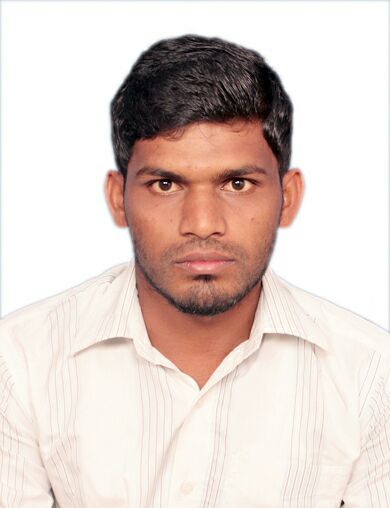 